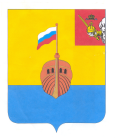 РЕВИЗИОННАЯ КОМИССИЯ ВЫТЕГОРСКОГО МУНИЦИПАЛЬНОГО РАЙОНА162900, Вологодская область, г. Вытегра, пр. Ленина, д.68тел. (81746) 2-22-03, факс (81746) ______,    e-mail: revkom@vytegra-adm.ruЗАКЛЮЧЕНИЕна проект решения Совета сельского поселения Девятинское  27.03.2023 г.                                                                                г. ВытеграЗаключение Ревизионной комиссии Вытегорского муниципального района на проект решения Совета сельского поселения Девятинское  «О внесении изменений в решение Совета сельского поселения Девятинское  от 23.12.2022 № 16» подготовлено в соответствии с требованиями Бюджетного кодекса Российской Федерации, Положения о Ревизионной комиссии Вытегорского муниципального района, на основании заключённого соглашения между Советом сельского поселения Девятинское и Представительным Собранием Вытегорского муниципального района на 2023 год.                    Проектом решения вносятся изменения в решение Совета сельского поселения Девятинское от 23.12.2022 года № 16 «О бюджете сельского поселения Девятинское на 2023 год и плановый период 2024 и 2025 годов».         Проектом решения предлагается внести изменения в доходную и расходную части бюджета поселения на 2023 год.         Изменения в показатели бюджета поселения на 2023 год приведены в таблице:       Доходная часть бюджета поселения увеличится на 421,4 тыс. рублей, за счет увеличения безвозмездных поступлений от негосударственных организаций на 421,4 тыс. рублей (финансовая помощь АО Белый Ручей).       Общий объем безвозмездных поступлений с учетом изменений составит 14908,9 тыс. рублей. Их доля в общем объеме доходов поселения – 73,4 %, доля налоговых и неналоговых доходов – 26,6 %.         Общий объем расходов бюджета в 2023 году увеличится на 421,4 тыс. рублей (+2,1 %) за счет поступающих доходов. Изменения, внесенные в расходную часть бюджета на 2023 год, приведены в Приложении 1 к Заключению.        Дополнительно поступившие безвозмездные поступления от негосударственных организаций в сумме 421,4 тыс. рублей будут направлены на благоустройство территории сельского поселения (уборка мусора) (подраздел 0503 «Благоустройство» раздела 05 «Жилищно – коммунальное хозяйство»).        Проектом решения внесены изменения в финансирование муниципальной программы «Благоустройство территории сельского поселения Девятинское на 2021-2025 годы» на 2023 год. Общий объем средств, направляемый на реализацию муниципальной программы, увеличится на 421,4 тыс. рублей (+2,1 %) и составит в 2023 году 6500,8 тыс. рублей, или 32,0 % от общего объема расходов бюджета поселения на 2023 год.         Проектом решения внесены соответствующие изменения в приложения к решению от 23.12.2022 года № 16 «О бюджете сельского поселения Девятинское на 2023 год и плановый период 2024 и 2025 годов».  Выводы и предложения.         Представленный проект решения соответствует требованиям Бюджетного кодекса Российской Федерации, Федерального закона № 131-ФЗ от 06.10.2003 «Об общих принципах организации местного самоуправления в Российской Федерации», Положению о бюджетном процессе в сельском поселении Девятинское. Внесение изменений обоснованное.        Ревизионная комиссия ВМР рекомендует представленный проект к рассмотрению.  Аудитор Ревизионной комиссии                                                  О.Е. Нестерова Утверждено решением о бюджете от 23.12.22 № 16Предлагаемые проектом решения измененияИзменение % измененияДоходы, всего (тыс. рублей)19889,220310,6+421,4+2,1%Налоговые и неналоговые доходы5401,75401,70,00,0%Безвозмездные поступления 14487,514908,9+421,4+2,9%Расходы, всего (тыс. рублей)19889,220310,6+421,4+2,1%Дефицит (-), профицит (+) бюджета0,00,00,0